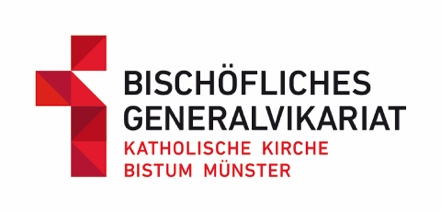 Wenn die Teilnahme am Begräbnis nicht möglich ist -Vorschläge aus dem Gotteslob für das persönliche GebetGläubige, die nicht mit zur Begräbnisliturgie gehen dürfen, können gebeten werden, die Abschnitte aus dem Gotteslob zu Hause zu beten. GL 4: RosenkranzGL 17: In Leid und Not„Herr alles zerbricht“ (GL 17,1) „Herr Jesus Christus“ (GL 17,4) GL 18: Im Angesicht des TodesGL 28: Hausgebet für Verstorbene GL 414 ff.: Lieder „Vertrauen und Trost“GL 436 ff.: Lieder „Bitte und Klage“GL 500 ff.: Lieder „Tod und Vollendung“ GL 655: Totenvesper GL 672: Andachtsabschnitte zum TotengedenkenKreuz und Leiden (GL 675,3) Auferstehung (GL 675,4)Hoffnung (GL 677,4) Trauer und Klage (GL 680,7) Tod und Vollendung (GL 680,8)Wiederkunft (GL 680,9) ---  © Fachstelle Gottesdienst